Протокол заседания Общественного совета при Министерстве здравоохранения Республики Алтай по независимой оценке качества оказания медицинских услуг медицинским организациям28.06.2016г.г. Горно-АлтайскНа совещании присутствовали:Коваленко С.М. - заместитель министра здравоохранения Республики Алтай;Берегошева Р.И. - врач, представитель Региональной общественной организации «Ассоциация врачей Республики Алтай», председатель общественного совета;Казанцева Е.В. – председатель общественной организации «Вместе», заместитель председателя Общественного совета;Андреева Е.О. - член общественной организации «ВВС ЛЖВ»;Зиновьева Т.А. – председатель Горно-Алтайской организации Всероссийского общества инвалидов;Карнаухова Л.Ф.-председатель Горно-Алтайского регионального отделения Общероссийской общественной организации инвалидов «Всероссийское общество глухих»;Пушкарева Е.В. - председатель Региональной общественной Организации «Конно-спортивный клуб инвалидов Республики Алтай Эдельвейс»";Имангажинова А.А. - ведущий специалист 2 разряда отдела организации медицинской помощи и лекарственного обеспечения Министерства здравоохранения Республики Алтай, секретарь Общественного совета.Повестка совещания:1. О результатах независимой оценки качества работы медицинских организаций, оказывающих услуги в сфере здравоохранения за 5 мес. 2016 года;2. О внесении изменений в состав общественного совета при министерстве здравоохранения Республики Алтай;   Решения:Заместитель министра Коваленко С.М. доложил о результатах независимой оценки качества работы медицинских организаций, оказывающих услуги в сфере здравоохранения за 5 мес. 2016г.Информацию о результатах независимой оценки качества работы медицинских организаций, оказывающих услуги в сфере здравоохранения за 5 мес. 2016г.принять к сведению.2.Назначить председателем общественного совета - Казанцеву Елену Васильевну - председатель общественной организации «Вместе»;Заместителем общественного совета назначить – Берегошеву Р.И. - врач, представитель Региональной общественной организации «Ассоциация врачей Республики Алтай», Включить в состав общественного совета Карнаухову Людмилу Федоровну - председателя Горно-Алтайского регионального отделения Общероссийской общественной организации инвалидов «Всероссийское общество глухих»;         Секретарем общественного совета выбрана Имангажинова Алия Анатольевна.Проголосовали единогласно.Председатель                                                                                 Казанцева Е.В.Секретарь                                                                                Имангажинова А.А.РЕСПУБЛИКА АЛТАЙ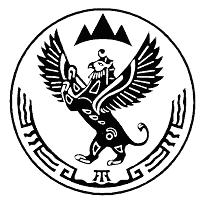 АЛТАЙ РЕСПУБЛИКА МИНИСТЕРСТВО ЗДРАВООХРАНЕНИЯРЕСПУБЛИКИ АЛТАЙАЛТАЙ РЕСПУБЛИКАНЫН СУ-КАДЫК КОРЫЫР МИНИСТЕРСТВОЗЫКоммунистический пр-т, д. 54г.Горно-Алтайск, Республика Алтай649000Коммунистический пр-т, т. 54Горно-Алтайск кала, Алтай Республика 649000Тел. 8-388-22-2 20 78, факс 2 73 42Тел. 8-388-22-2 20 78, факс 2 73 42E-mail: MinzdravRA04@yandex.ruE-mail: MinzdravRA04@yandex.ru